为深刻吸取近期火灾事故教训，统筹推进消防安全大检查工作，切实开展好各类场所消防安全隐患整治，确保我市社会面火灾形势稳定。8月9日，吴川市消防救援大队广泛发动辖区行业部门、镇街、派出所、基层网格员深入涉燃气使用场所、宾馆、饭店、商市场、娱乐场所、批发市场、“三合一”、出租屋等场所开展消防安全隐患排查整治。1.单位名称：吴川市樟铺林兵陶瓷店地址：吴川市樟铺镇樟洲路134号（林景福出租屋）存在问题：电动自行车违规停放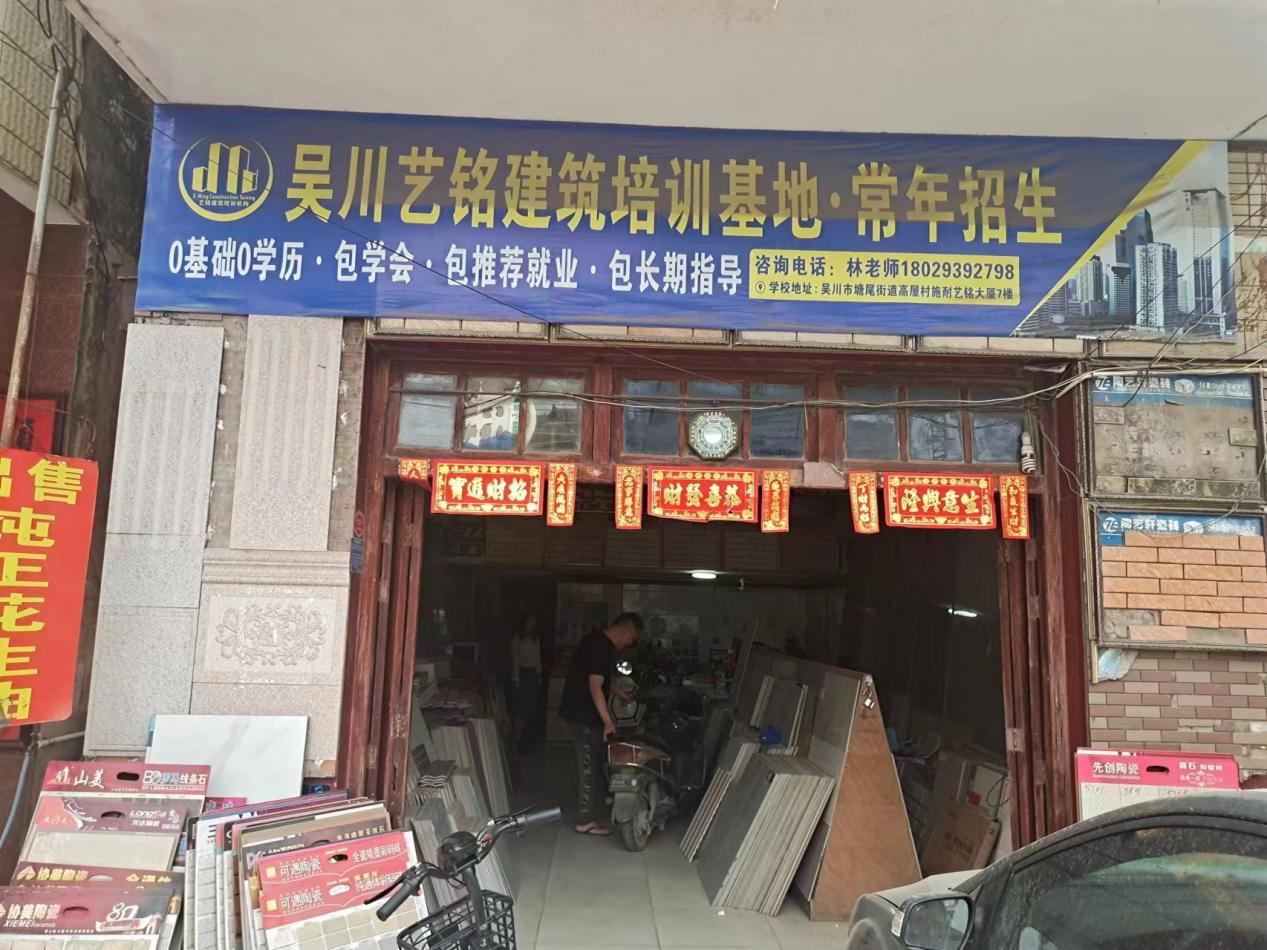 单位名称：吴川市梅录绿城烟筒馆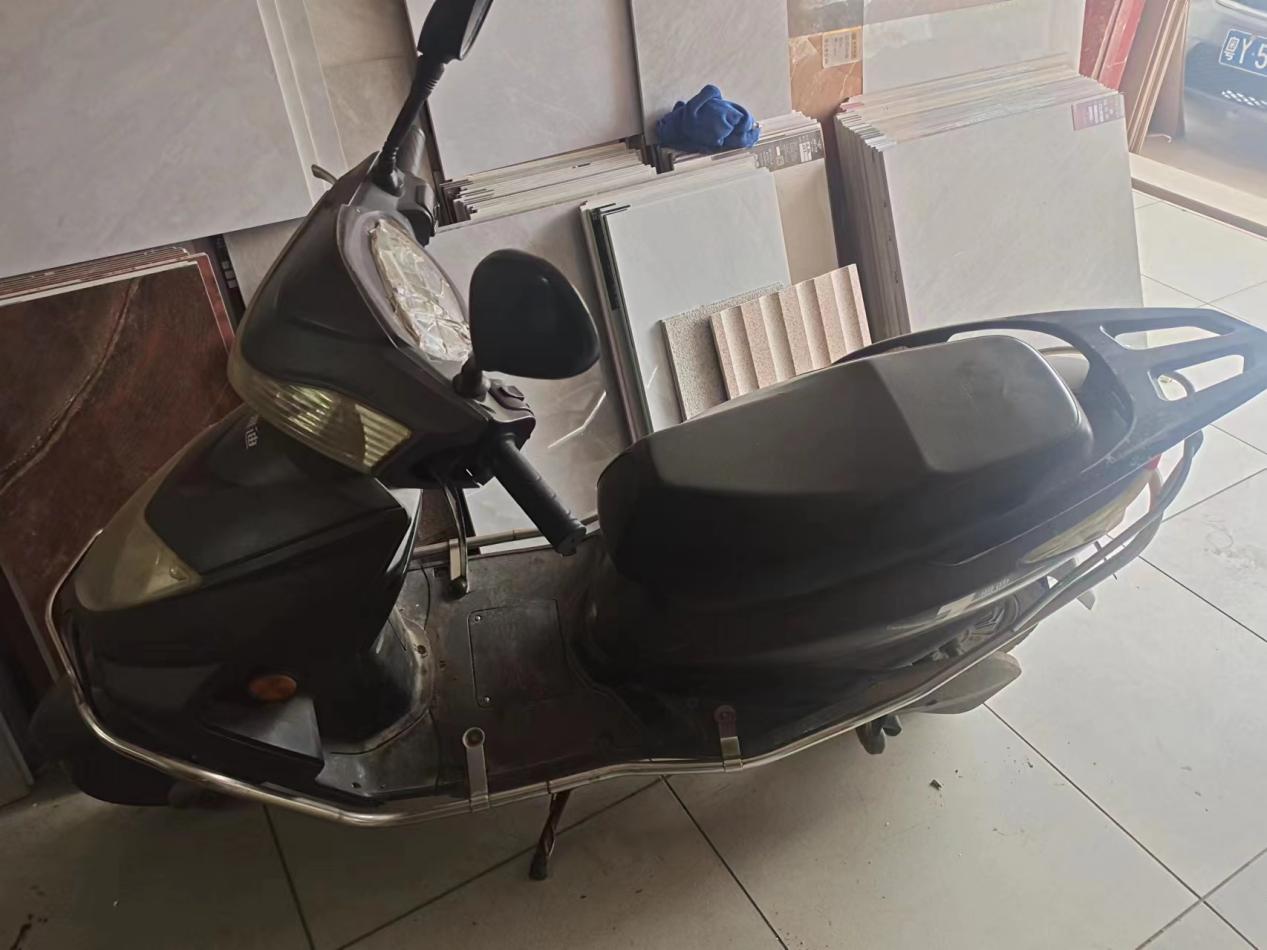 地址:吴川市梅录街道工业二路（福泽豪苑商铺）存在问题：1.电动自行车违规停放；2.电动车违规充电。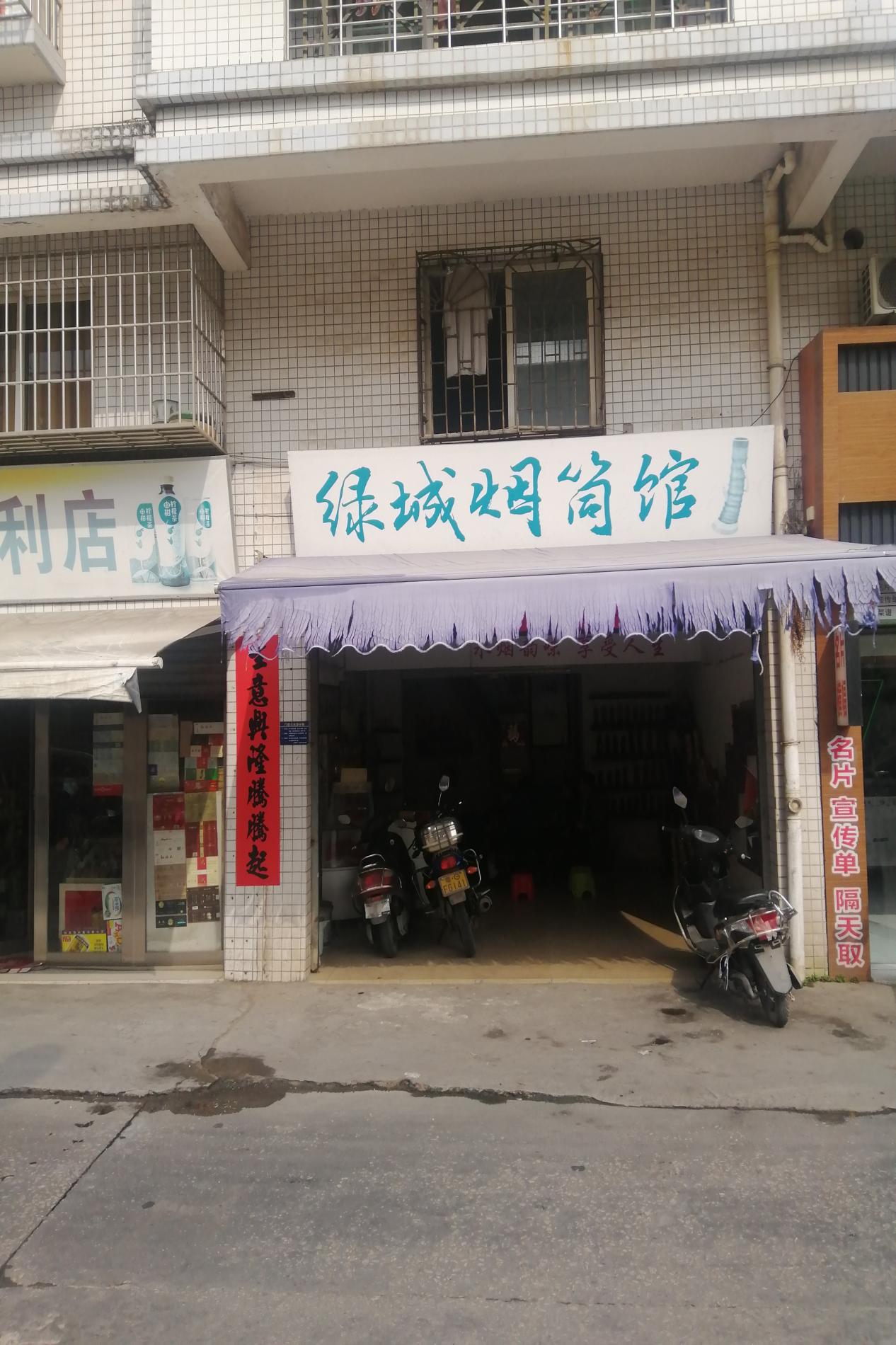 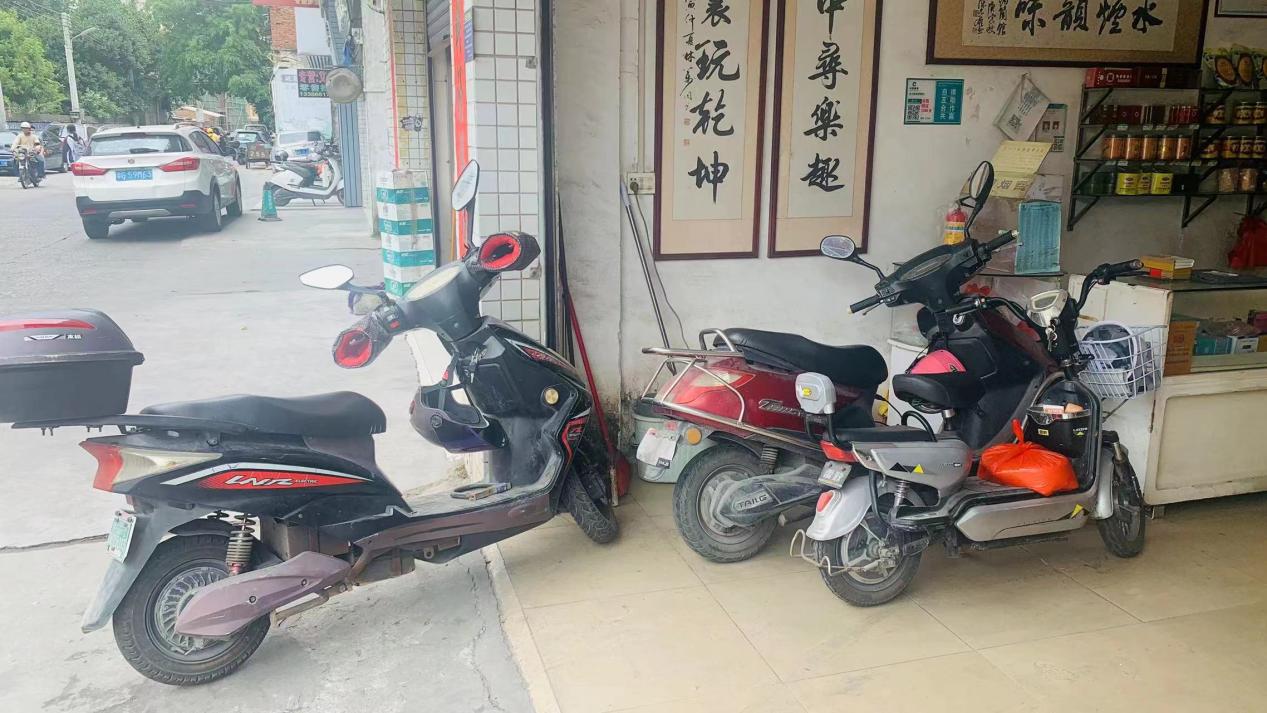 